На правах рукописиМинобрнауки РоссииБузулукский гуманитарно-технологический институт (филиал) федерального государственного бюджетного образовательного учреждениявысшего образования«Оренбургский государственный университет»Кафедра педагогического образованияМетодические указания «Б2.П.Б.П.1 Педагогическая практика»Вид 	 производственная практика 	учебная, производственнаяТип 	 педагогическая практика 	Форма 	 дискретная по видам практик 	непрерывная, дискретнаяУровень высшего образованияБАКАЛАВРИАТНаправление подготовки44.03.01 Педагогическое образование(код и наименование направления подготовки)Начальное образование (наименование направленности (профиля) образовательной программы)КвалификацияБакалаврФорма обученияЗаочнаяГод набора 2024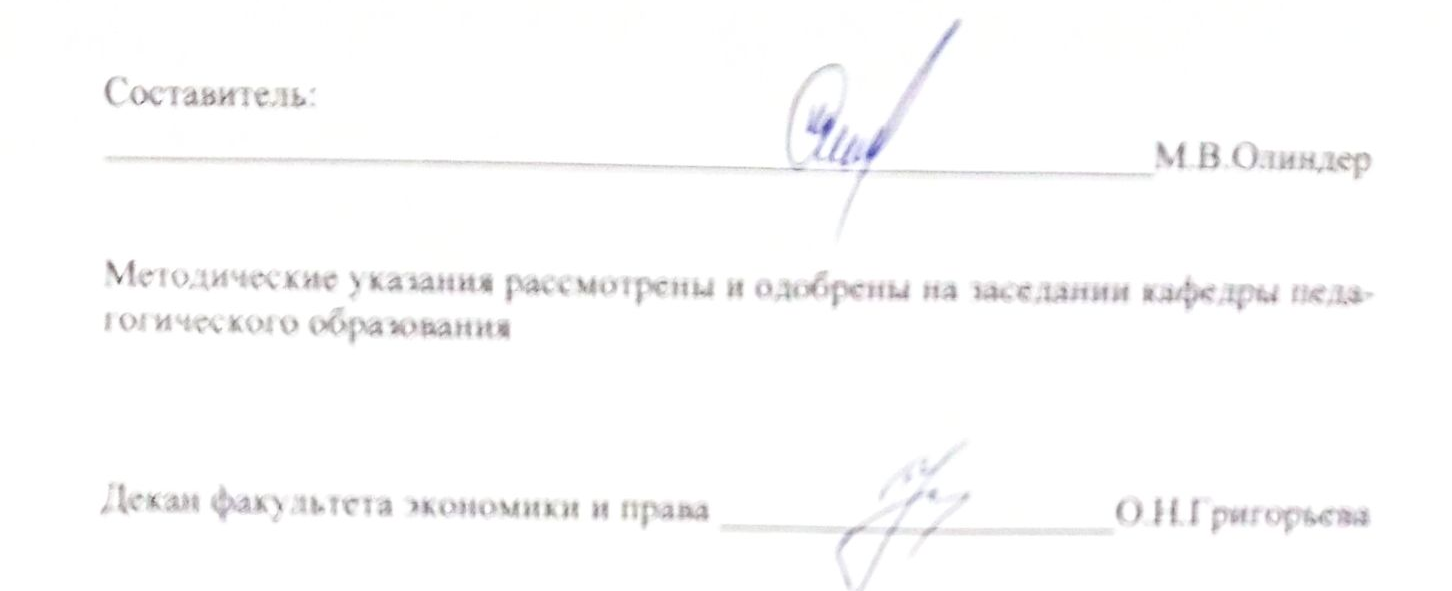 Методические указания являются приложением к рабочей программе по дисциплине «Педагогическая практика».Цели и задачи освоения практикиЦель (цели) практики: включение студентов в самостоятельную педагогическую деятельность, формирование опыта профессиональной педагогической деятельности, общекультурных, общепрофессиональных и профессиональных компетенцийЗадачи:формирование у студентов профессиональных педагогических умений и навыков;овладение умениями самостоятельно использовать педагогическую теорию, а также знания дисциплин в практике обучения и воспитания детей дошкольных образовательных учреждений;знакомство будущих воспитателей дошкольных образовательных учреждений со спецификой педагогической деятельности, с основными формами и методами деятельности педагогических коллективов,овладение основными умениями и навыками учебно-воспитательной, методической и научной деятельности, необходимыми для дальнейшей работы,выявление способностей заниматься педагогической деятельностью.Содержание практикиЭтапы прохождения практики1 этап. Организационный Распределение студентов по образовательным организациям; знакомство с программой практики, с задачами и содержанием производственной педагогической практики. Инструктаж по прохождению педагогической практики 2 этап Прохождение педагогической практикиСоставление индивидуального графика работы студентов. Знакомство с коллективом педагогов и обучающихся. Анализ программ и планов по организации непосредственной образовательной деятельности и воспитательной работе. Студент на практике по получению профессиональных умений и опыта профессиональной деятельности организует непосредственную образовательную деятельность обучающихся конкретного класса, изучает особенности организации образовательного процесса и детского коллектива, учится осуществлять диагностику достижений результатов обучающихся и работает над собственным профессиональным самообразованием на протяжение всего периода практики.Этап 3 Обобщение и подведение итогов практики Содержание практики Составление дневника практики и подпись непосредственного руководителя педагогической практики. Анализ итогов прохождения практики, составление характеристики. Оформление отчета по педагогической практике. Защита отчета, выставление оценки Форма отчета практики Дневник наблюдений, результаты аналитической деятельности, отчет о прохождении практики, составленный по утвержденной форме. Характеристика практиканта с оценкой по практике, подписанная директором образовательного учреждения. Для составления отзыва (характеристики) используются данные анализа деятельности обучающегося во время практики, результаты выполнения заданий и заключений специалистов-экспертов (при необходимости). В отзыве руководителя практики от предприятия по месту прохождения практики необходимо дать оценку отношению практиканта к работе (с подписью ответственного лица), поставить дату завершения практики и круглую печать предприятия. – обязательно к отзыву и отчету прилагается договор по практике. Форма контроляОтчет о проделанной работе с презентацией и раздаточным материалом.5 Формы отчетной документации по итогам практикиПписьменный отчет, должен содержать сведения о конкретно выполненной студентом работе в период практики. Деятельность расписывается ежедневно в дневнике, в отчете практике прикладывается разработка  2 уроков по учебному предмету «Русский язык», 2 уроков по учебному предмету «Математика», 1 урока по учебному предмету «Литературное чтение», 1 урока по предмету «Окружающий мир», 1 урока по предмету «Технология» в соответствии с ФГОС НОО; 2 внеучебных воспитательных мероприятия; самоанализ и анализ этих  уроков и внеучебных воспитательных мероприятий; самоанализ и анализ этих  уроков и внеучебных воспитательных мероприятий.Текст отчета по практике оформляется в соответствии с требованиями «СТО 02069024.101–2015 Работы студенческие». По итогам прохождения практики, студент должен предоставить отчет по практике:дневник наблюдений; отчет о прохождении практики, составленный по утвержденной форме; характеристику практиканта с оценкой по практике, подписанную директором образовательного учреждения;отзыв.В дневнике по педагогической практике студент, фиксирует даты и содержание всех проводимых работ, заверяет заполненный дневник у руководителя практики.Структурные элементы отчета по практике: –  титульный лист–  рабочий график;–  индивидуальное заданий;– лист инструктажа;–  дневник практики;–  отзыв характеристика от организации по месту прохождения практики; –	содержание; –	введение; –	основная часть; –	заключение; –	список использованной литературы; –	приложения.Для составления отзыва (характеристики) используются данные анализа деятельности студента во время практики, результаты выполнения заданий и заключений специалистов-экспертов (при необходимости). В отзыве руководителя практики от предприятия по месту прохождения практики необходимо дать оценку отношению практиканта к работе (с подписью ответственного лица), поставить дату завершения практики и круглую печать предприятия.Во время защиты отчета студент должен кратко сформулировать цель работы, изложить содержание, акцентируя внимание на наиболее важных и интересных с его точки зрения моментах.Демонстрация электронной презентации во время защиты отчета сопровождает выступление студента, позволяя акцентировать внимание аудитории на наиболее важные аспекты доклада и продемонстрировать результаты работы.По результатам приема отчета руководителем по практике студенту ставится дифференцированная оценка, учитывающая при подведении итогов оценку руководителя от организации и общего балла успеваемости студентов.3 Учебно-методическое и информационное обеспечение практики3.1 Перечень учебной литературы и ресурсов сети Интернет, необходимых для проведения практикиКолупаева, Н. И. Организация педагогической практики студентов: метод. указ. к учебно-исследовательской и педагогической практике студентов Института психолого-педагогического образования [Электронный ресурс] / Колупаева Н. И. – Москва, Берлин: Директ-Медиа, 2015. – 238 с. – ISBN 978-5-4475-2856-0. – Режим доступа: http://biblioclub.ru/index.php? page=book_ view_red&book_id=258894.Рассада, С.А. Педагогическая практика: учебно-методическое пособие [Электронный ресурс] / С.А. Рассада. - Омск : Омский государственный университет, 2012. - 68 с. - ISBN 978-5-7779-1422-4. – Режим доступа: http://biblioclub.ru/ index.php?page=book&id=238039.Малинова, О. Ю. Методика научно-исследовательской работы: учеб. пособие [Электронный ресурс] / О.Ю. Малинова, Е.Ю. Мелешкина; Моск. гос. ин-т междунар. отношений (Университет) МИД России. – Москва: МГИМО-Университет, 2014. – 123 с. – Режим доступа: http://biblioclub.ru/index.php?page= book&id=426866.3.2 Перечень информационных технологий, используемых при проведении практики, включая перечень программного обеспечения и информационных справочных систем (при необходимости)Интернет-ресурсыhttp://www.biblioclub.ru – ЭБС «Университетская библиотека он-лайн» » / (принадлежность Общество с ограниченной ответственностью «НексМедиа»).http://e.lanbook.com/ – ЭБС «Лань» (принадлежность (Общество с ограниченной ответственностью «ЭБС ЛАНЬ»)http://znanium.com/  – ЭБС научно – издательского центра «ИНФРА-М»  (принадлежность  Общество с ограниченной ответственностью «НексМедиа») http://rucont.ru/ – ЭБС Руконт (принадлежность ООО Центральный коллектор библиотек «БИБКОМ», ООО «Агентство «Книга-Сервис»).Научная электронная библиотека eLIBRARYhttp://elibrary.ru/defaultx.asp Режим свободного доступаПрограммное обеспечение, профессиональные базы данных и информационные справочные системы современных информационных технологийОперационная система Microsoft Windows 7 AcademicОфисные приложения Microsoft Office 2010 AcademicЯндекс-браузер. – Режим доступа: https://yandex.ru/Общероссийский математический портал. – Режим доступа: http://www.mathnet.ru/ Большая российская энциклопедия. - Режим доступа: https://bigenc.ru/СПС «КонсультантПлюс». – Режим доступа: http://www.consultant.ru/ http://fcior.edu.ru/ – Федеральный центр информационно-образовательных ресурсов (ФЦИОР) http://school-collection.edu.ru/ – Единая коллекция цифровых образовательных ресурсов https://books.google.ru/ – Самая большая электронная библиотека в мире (сервис полнотекстового поиска по книгам, оцифрованным компанией Google) Министерство науки и высшего образования. – Режим доступа: http://www.minobrnauki.qov.ru/Министерство образования Оренбургской области. Режим доступа: http://www.minobr.orb.ruФедеральный образовательный портал. – Режим доступа – http://www.edu.ru –«Российское образование» Федеральный портал. Каталог образовательных интернет ресурсов. Законодательство. Нормативные документы и стандарты // Учебно-методическая библиотека. 4 Места прохождения практикиДошкольные образовательные учреждения г.Бузулука, Бузулукского района, Оренбургской и Самарской областей.5  Материально-техническое обеспечение практикиПри реализации программы практики бакалавры пользуются материально-техническим оборудованием и библиотечными фондами университета и образовательных структур, в которых проводится практика.Кафедра педагогического образования БГТИ (филиал) ОГУ, реализующая образовательную программу подготовки бакалавра, располагает материально-технической базой, соответствующей действующим санитарно-техническим нормам и обеспечивающей проведение всех видов работ студентов, предусмотренных учебным планом.© Олиндер М.В., 2024© БГТИ (филиал)ОГУ, 2024